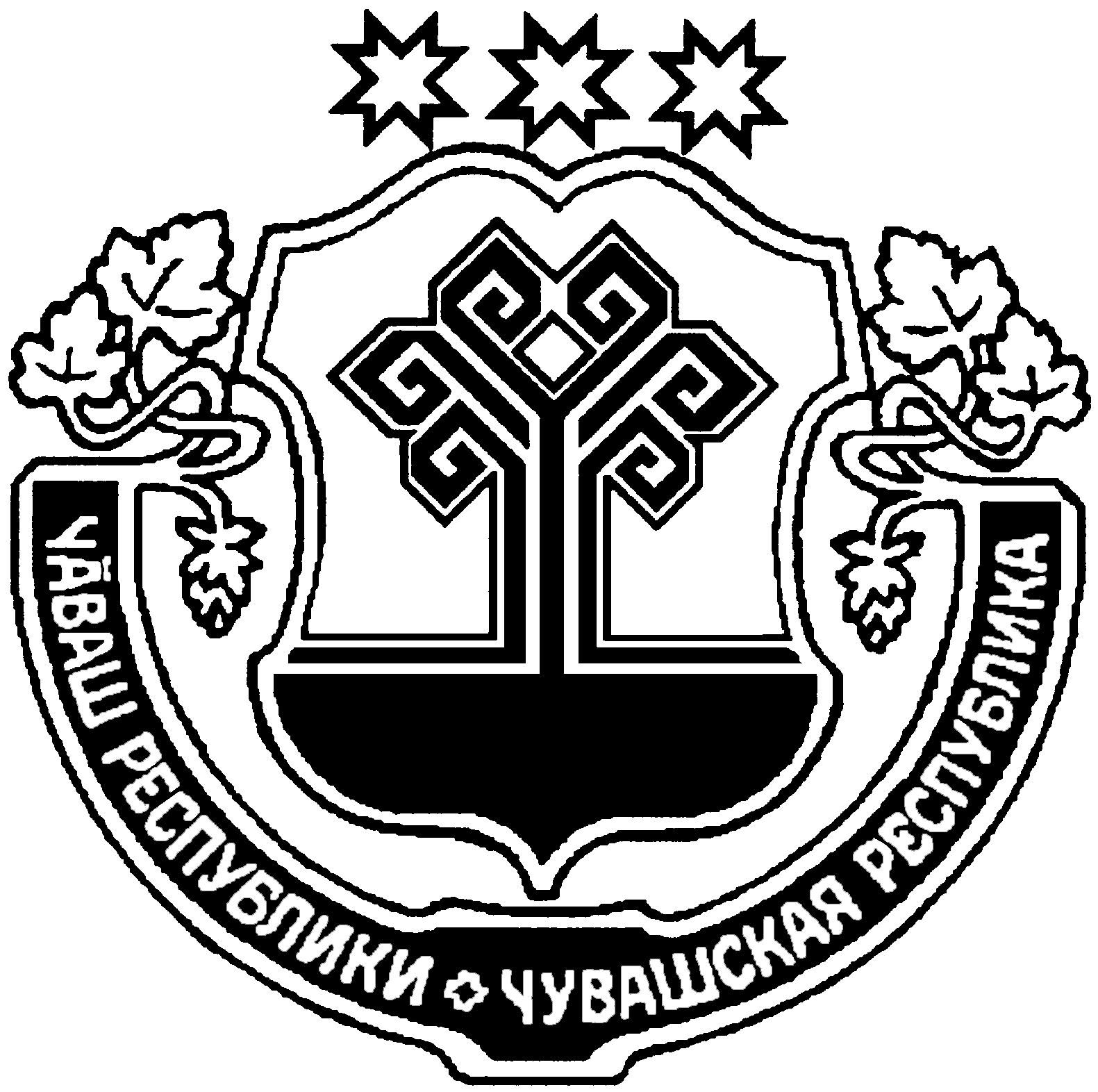 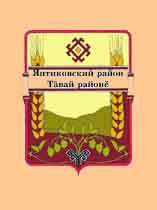 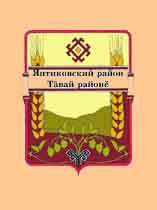 В номере:  1. О повышении оплаты труда работников муниципальных учреждений Шимкусского сельского поселения Янтиковского района 2. О признании утратившим силу постановления администрации Шимкусского сельского поселения от 29.05.2015   №45 О повышении оплаты труда работников муниципальных учреждений Шимкусского сельского поселения Янтиковского района Администрация Шимкусского сельского поселения Янтиковского района  п о с т а н о в л я е т:1. Повысить с 1 октября 2022 г. на 4 процента рекомендуемые минимальные размеры окладов (должностных окладов), ставок заработной платы работников муниципальных учреждений Шимкусского сельского поселения Янтиковского района, установленные отраслевыми положениями об оплате труда работников муниципальных учреждений Шимкусского сельского поселения Янтиковского района, утвержденными нормативно-правовыми актами администрации Шимкусского сельского поселения Янтиковского района.2. Администрации Шимкусского сельского поселения Янтиковского района привести нормативные правовые акты по вопросам, отнесенным к сфере их ведения, в соответствие с настоящим постановлением в месячный срок со дня вступления в силу настоящего постановления.3. Руководителям муниципальных учреждений Шимкусского сельского поселения Янтиковского района с 1 октября 2022 г. обеспечить повышение окладов (должностных окладов), ставок заработной платы работников на 4 процента.При повышении окладов (должностных окладов), ставок заработной платы их размеры подлежат округлению до целого рубля в сторону увеличения.4. Финансирование расходов, связанных с реализацией настоящего постановления, осуществлять в пределах средств бюджета Шимкусского сельского поселения Янтиковского района на 2022 год, предусмотренных главным распорядителям средств бюджета Шимкусского сельского поселения Янтиковского района.6. Настоящее постановление вступает в силу с момента его официального опубликования и распространяется на правоотношения, возникшие с 1 октября 2022 года.Глава Шимкусского сельского поселения                                                  А.В. ТрофимовО признании утратившим силупостановления администрацииШимкусского сельского поселения от  29.05.2015   №45       Администрация Шимкусского сельского поселения п о с т а н о в л я е т:Признать утратившим силу постановление администрации Шимкусского сельского поселения от 29.05.2015 №45 «Об утверждении порядка осуществления контроля за соответствием расходов муниципальных служащих администрации Шимкусского сельского поселения Янтиковского района Чувашской Республики, расходов его супруги (супруга) и несовершеннолетних детей их доходам».Контроль за исполнением настоящего постановления оставляю за собой.Настоящее постановление вступает в силу со дня его официального опубликования.Глава Шимкусского сельского поселения                                               А.В. ТрофимовЧУВАШСКАЯ РЕСПУБЛИКА ЯНТИКОВСКИЙ РАЙОН  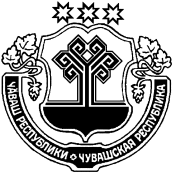 ЧĂВАШ РЕСПУБЛИКИТĂВАЙ РАЙОНĚАДМИНИСТРАЦИЯ ШИМКУССКОГО СЕЛЬСКОГОПОСЕЛЕНИЯ ПОСТАНОВЛЕНИЕ05 октября 2022 г.  №54село ШимкусыТУРИКАС ТУШКИЛ ЯЛПОСЕЛЕНИЙĚНАДМИНИСТРАЦИЙĚЙЫШĂНУ05 октября 2022 ç. 54 №Турикас Тушкил ялěЧУВАШСКАЯ РЕСПУБЛИКА ЯНТИКОВСКИЙ РАЙОН  ЧĂВАШ РЕСПУБЛИКИТĂВАЙ РАЙОНĚАДМИНИСТРАЦИЯ ШИМКУССКОГО СЕЛЬСКОГОПОСЕЛЕНИЯ ПОСТАНОВЛЕНИЕ14 октября 2022 г.  №55 село ШимкусыТУРИКАС ТУШКИЛ ЯЛПОСЕЛЕНИЙĚНАДМИНИСТРАЦИЙĚЙЫШĂНУ14 октябрь 2022 ç. 55 №Турикас Тушкил ялěИнформационное издание «ВестникШимкусского сельского поселенияЯнтиковского района»429294, с. Шимкусы,ул. Коммунистическая,4E-mail: sao-shimkusi@cap.ruучредитель:муниципальное образование – Шимкусское сельское поселение Янтиковского районаГл. редакторЛ.И. КонстантиноваТираж   20   экз.Объем 1 п.л. Формат А 4Бесплатно